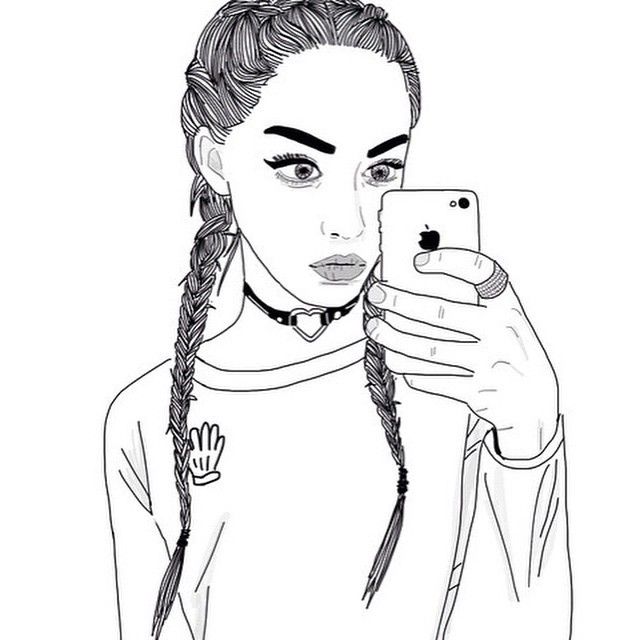 I Contain Multitudes:The Importance of Self-Identity & IntersectionalityKey ConceptsSelf-Identity – it may seem obvious but for the sake of clarity, your self-identity is a combination of personality traits, abilities, physical attributes, interests, hobbies, and/or social roles from your personal identity that you specifically selected to identify yourself.Intersectionality – The interconnected nature of social categorizations such as race, class, and gender as they apply to a given individual or group, regarded as creating overlapping and interdependent systems of discrimination, disadvantage, or in some cases privilege. White Privilege – Inherent advantages possessed by a white person on the basis of their race in a society characterized by racial inequality and injustice.  “Afro-Latina” Discussion questionsWhat lines in the first part of the poem indicate that the poet (speaker in the poem) had issues with her identity?What would you say are some of the poet’s multiple identities? What are some of yours? In what places does the poem turn? In other words, where does the move from expressing one set of ideas or emotions to another?In one line of the poem the poet states: “How quickly we forget where we come from…” Why is it important to remember where you came from?” How does that impact your self-identity?There is a line in the poem where the poet describes her people as a “beautifully tragic mixture / a sancocho of erased history. Do you feel like the history of your people is adequately taught in history books? Why would someone want to erase your history?Writing Prompts: Take 15 minutes to write about one or more of the following prompts. Write about one of your most significant memories in which you felt disadvantaged or privileged based on some aspect of your identity.   Write about a turning point in your life when you went from being ashamed about some aspect of your identity to feeling a sense of pride or self-acceptance. Think about your multiple identities. Make a list of 10 “I Am…” statements regarding those identities and expand on some aspect of that identity. For example, if you are a Black woman, don’t just say “I am a Black woman,” try to offer other details such as, “I am a Black woman and no, you can’t touch my hair.”    Note:  You can take these prompts in different directions. They could be written as a poem, a journal entry or even a micro-essay. Afro-Latinaby Elizabeth AcevedoCamina conmigo.Salsa swagger anywhere she goComo '¡la negra tiene tumbao!¡Azúcar!'Dance to the rhythmBeat the drums of my skinAfro-descendant, the rhythms withinThe first language I spoke was SpanishLearned from lullabies whispered in my earMy parents’ tongue was a gift, which I quickly forgotRealizing my peers did not understand it They did not understand meSo I rejected habichuela y mangúmuch preferring Happy Meals and Big MacsStraightening my hair in imitation of BarbieI was embarrassed by my grandmother’s colorful skirtsEh-broken inglish when she spokeI would poke fun at her myselfhoping to lessen the humiliationProud to call myself AmericanCitizen of this nationHated caramel-colored skinCursed God I’d been born the color of cinnamonHow quickly we forget where we come fromSo remind meRemind me that I come from the Taínos of the ríoThe Aztec, the Mayan, Los IncasLos Españoles con sus fincas buscando oro, and the Yoruba Africanos que con sus manosBuilt a mundo nunca imaginadoI know I come from stolen gold, from cocoa, sugarcaneThe children of slaves and slave masters.A beautifully tragic mixtureA sancocho of erased historyAnd my memory can't seem to escapeThe thought of lost lives and indigenous rapeOf bittersweet bitternessOf feeling innateThe soul of a people, past, present and fateOur stories cannot be checked into boxes.They are in the forgotten, undocumented, passed-down spoonfuls of arroz con dulceAt abuela's kneeTo the way our hips skip to the beat of cumbia, merengue y salsa.There in the bending and blending of backbones we are deformed and reformed beingsIt's in the sway of our song,The landscapes of our skirts,The azúcar beneath our tonguesWe are the unforeseen childrenWe're not a cultural wedlockHair too kinky for Spain too wavy for dreadlocksSo the palms tell the cuentos of many tierrasRead our lifelineBirth of intertwined moonbeams and starshineWe are every ocean crossedNorth Star navigates our watersOur bodies have been bridgesWe are the sons and daughtersEl destino de mi gente,BlackBrownBeautiful.Viviremos para siempreAfro-Latinos hasta la muertehttps://youtu.be/tPx8cSGW4k8